GENERAL DATA AND INFORMATION:MECHANICAL CHECKS AND VISUAL INSPECTION:ELECTRICAL TESTS:        With relay energized conditionINPUTS AND OUTPUTS TESTS:INPUT OPTO-ISOLATORS CHECKS (With Relay Energized):	OUTPUT RELAYS CHECKS (With Relay Energized):INDICATION LED TESTPanel No.ACSEDesignationA1Panel Name13.8kV AUTO CHANGEOVERSWITCHING EQUIP. PANELRated Voltage125 VDCPanel Name13.8kV AUTO CHANGEOVERSWITCHING EQUIP. PANELOrder No.1MRK004814-ACMake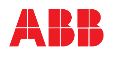 Serial No.TI440787ModelABB REC670Frequency 60 HzITEMDESCRIPTIONCHECKEDCHECKED1Inspect for physical damage / defects.  Yes  N/A2Verify Connections as per approved drawings.  Yes  N/A3Check tightness of all connections.  Yes  N/A4Check apparatus lists.  Yes  N/A5Check ferrules.  Yes  N/A6Test Switch checked for correct function.  Yes  N/A7Check case earthing.  Yes  N/A8Watchdog contact.  Yes  N/AITEMDESCRIPTIONCHECKEDCHECKED1Measured auxiliary supply.  Yes  N/A2Clock set at local time.  Yes  N/A3Time maintained when auxiliary supply removed.  Yes  N/A4Relay healthy (green) LED working.  Yes  N/A5Human Machine Interface [HMI] checked.  Yes  N/A6LED’s function checked.  Yes  N/A7Reset of indications checked.  Yes  N/A8All binary inputs checked.  Yes  N/A9All binary outputs checked.  Yes  N/ASLOT NO.OPTO INPUT NO.TEST METHOD(Energize only one at a time with 125V DC Station Battery voltage)RESULTDisplay 0 to 1RESULTDisplay 0 to 1RESULTDisplay 0 to 1FUNCTIONX31X31X31X31X31X31X31P3BI.01ENERGIZE TB NO. X31: 1-2  Yes  N/A  N/ABS1 CB CLOSEP3BI.02ENERGIZE TB NO. X31: 3-4  Yes  N/A  N/ABS1 CB OPENP3BI.03ENERGIZE TB NO. X31: 5-6  Yes  N/A  N/ABS2 CB CLOSEP3BI.04ENERGIZE TB NO. X31: 7-8  Yes  N/A  N/ABS2 CB OPENP3BI.05ENERGIZE TB NO. X31: 9-10  Yes  N/A  N/ASEC-B PROT. OPTDP3BI.06ENERGIZE TB NO. X31: 11-12  Yes  N/A  N/ASEC-C PROT. OPTDP3BI.07ENERGIZE TB NO. X31: 13-14  Yes  N/A  N/ASEC-A PROT. OPTDP3BI.08ENERGIZE TB NO. X31: 15-16  Yes  N/A  N/AACSE TEST MODEX32X32X32X32X32X32X32P3BI.09ENERGIZE TB NO. X32: 1-2  Yes  Yes  N/AGT-1 PROT. OPTDP3BI.10ENERGIZE TB NO. X32: 3-4  Yes  Yes  N/AGT-2 PROT. OPTDP3BI.11ENERGIZE TB NO. X32: 5-6  Yes  Yes  N/AGT-3 PROT. OPTDP3BI.12ENERGIZE TB NO. X32: 7-8  Yes  Yes  N/AGT-1 CBF OPTDP3BI.13ENERGIZE TB NO. X32: 9-10  Yes  Yes  N/AGT-2 CBF OPTDP3BI.14ENERGIZE TB NO. X32: 11-12  Yes  Yes  N/AGT-3 CBF OPTDP3BI.15ENERGIZE TB NO. X32: 13-14  Yes  Yes  N/AACSE LOCALP3BI.16ENERGIZE TB NO. X32: 15-16  Yes  Yes  N/AACSE REMOTESLOT NO.OPTO INPUT NO.TEST METHOD(Energize only one at a time with 125V DC Station Battery voltage)RESULTDisplay 0 to 1RESULTDisplay 0 to 1RESULTDisplay 0 to 1FUNCTIONX51X51X51X51X51X51X51P5BI.01ENERGIZE TB NO. X51: 1-2  Yes  N/A  N/AGT-1 LV CB CLOSEP5BI.02ENERGIZE TB NO. X51: 3-4  Yes  N/A  N/AGT-1 LV CB OPENP5BI.03ENERGIZE TB NO. X51: 5-6  Yes  N/A  N/AGT-2 LV CB CLOSEP5BI.04ENERGIZE TB NO. X51: 7-8  Yes  N/A  N/AGT-2 LV CB OPENP5BI.05ENERGIZE TB NO. X51: 9-10  Yes  N/A  N/AGT-3 LV CB CLOSEP5BI.06ENERGIZE TB NO. X51: 11-12  Yes  N/A  N/AGT-3 LV CB OPENP5BI.07ENERGIZE TB NO. X51: 13-14  Yes  N/A  N/ATOP INP5BI.08ENERGIZE TB NO. X51: 15-16  Yes  N/A  N/ATOP OUTX52X52X52X52X52X52X52P5BI.09ENERGIZE TB NO. X52: 1-2  Yes  Yes  N/ASPAREP5BI.10ENERGIZE TB NO. X52: 3-4  Yes  Yes  N/AGT-1 VT FUSE FAILP5BI.11ENERGIZE TB NO. X52: 5-6  Yes  Yes  N/ASPAREP5BI.12ENERGIZE TB NO. X52: 7-8  Yes  Yes  N/AGT-2 VT FUSE FAILP5BI.13ENERGIZE TB NO. X52: 9-10  Yes  Yes  N/ASPAREP5BI.14ENERGIZE TB NO. X52: 11-12  Yes  Yes  N/AGT-3 VT FUSE FAILP5BI.15ENERGIZE TB NO. X52: 13-14  Yes  Yes  N/ASPAREP5BI.16ENERGIZE TB NO. X52: 15-16  Yes  Yes  N/ASPARESLOT NO.OPTO INPUT NO.TEST METHOD(Energize only one at a time with 125V DC Station Battery voltage)RESULTDisplay 0 to 1RESULTDisplay 0 to 1RESULTDisplay 0 to 1FUNCTIONX61X61X61X61X61X61X61P5BI.01ENERGIZE TB NO. X61: 1-2  Yes  N/A  N/AGT1 TOP REQUESTP5BI.02ENERGIZE TB NO. X61: 3-4  Yes  N/A  N/AGT2 TOP REQUESTP5BI.03ENERGIZE TB NO. X61: 5-6  Yes  N/A  N/AGT3 TOP REQUESTP5BI.04ENERGIZE TB NO. X61: 7-8  Yes  N/A  N/ABS1 TOP REQUESTP5BI.05ENERGIZE TB NO. X61: 9-10  Yes  N/A  N/ABS2 TOP REQUESTP5BI.06ENERGIZE TB NO. X61: 11-12  Yes  N/A  N/ATOP ABORTP5BI.07ENERGIZE TB NO. X61: 13-14  Yes  N/A  N/AACSE ABORTP5BI.08ENERGIZE TB NO. X61: 15-16  Yes  N/A  N/AACSE RESETX62X62X62X62X62X62X62P5BI.09ENERGIZE TB NO. X62: 1-2  Yes  Yes  N/AGT-1 L/O RESETP5BI.10ENERGIZE TB NO. X62: 3-4  Yes  Yes  N/AGT-2 L/O RESETP5BI.11ENERGIZE TB NO. X62: 5-6  Yes  Yes  N/AGT-3 L/O RESETP5BI.12ENERGIZE TB NO. X62: 7-8  Yes  Yes  N/ABS-1 L/O RESETP5BI.13ENERGIZE TB NO. X62: 9-10  Yes  Yes  N/ABS-2 L/O RESETP5BI.14ENERGIZE TB NO. X62: 11-12  Yes  Yes  N/AACSE INP5BI.15ENERGIZE TB NO. X62: 13-14  Yes  Yes  N/AACSE OUTP5BI.16ENERGIZE TB NO. X62: 15-16  Yes  Yes  N/A5 CB IN SERVICESLOT NO.OPTO INPUT NO.TEST METHOD(Energize only one at a time with 125V DC Station Battery voltage)RESULTDisplay 0 to 1RESULTDisplay 0 to 1RESULTDisplay 0 to 1FUNCTIONX71X71X71X71X71X71X71P5BI.01ENERGIZE TB NO. X71: 1-2  Yes  N/A  N/AACSE DISC ALARMP5BI.02ENERGIZE TB NO. X71: 3-4  Yes  N/A  N/AACSE FAILP5BI.03ENERGIZE TB NO. X71: 5-6  Yes  N/A  N/AACSE MCB FAILP5BI.04ENERGIZE TB NO. X71: 7-8  Yes  N/A  N/ABS-3 L/O RESETP5BI.05ENERGIZE TB NO. X71: 9-10  Yes  N/A  N/ASPAREP5BI.06ENERGIZE TB NO. X71: 11-12  Yes  N/A  N/ASPAREP5BI.07ENERGIZE TB NO. X71: 13-14  Yes  N/A  N/ASPAREP5BI.08ENERGIZE TB NO. X71: 15-16  Yes  N/A  N/ASPAREX72X72X72X72X72X72X72P5BI.09ENERGIZE TB NO. X72: 1-2  Yes  Yes  N/ASPAREP5BI.10ENERGIZE TB NO. X72: 3-4  Yes  Yes  N/ASPAREP5BI.11ENERGIZE TB NO. X72: 5-6  Yes  Yes  N/ASPAREP5BI.12ENERGIZE TB NO. X72: 7-8  Yes  Yes  N/ASPAREP5BI.13ENERGIZE TB NO. X72: 9-10  Yes  Yes  N/ASPAREP5BI.14ENERGIZE TB NO. X72: 11-12  Yes  Yes  N/ASPAREP5BI.15ENERGIZE TB NO. X72: 13-14  Yes  Yes  N/ASPAREP5BI.16ENERGIZE TB NO. X72: 15-16  Yes  Yes  N/ASPARESLOT NO.OPTO INPUT NO.TEST METHOD(Energize only one at a time with 125V DC Station Battery voltage)RESULTDisplay FALSE to TURERESULTDisplay FALSE to TUREFUNCTIONX41X41X41X41X41X41P4BI.01ENERGIZE TB NO. X41: 2-1  Yes  N/ASPAREP4BI.02ENERGIZE TB NO. X41: 2-3  Yes  N/ASPAREP4BI.03ENERGIZE TB NO. X41: 5-4  Yes  N/AACSE INPUT DISC.P4BI.04ENERGIZE TB NO. X41: 5-6  Yes  N/AACSE FAULTYP4BI.05ENERGIZE TB NO. X41: 8-7  Yes  N/AACSE INP4BI.06ENERGIZE TB NO. X41: 8-9  Yes  N/AACSE OUTP4BI.07ENERGIZE TB NO. X41: 11-10  Yes  N/ATOP INP4BI.08ENERGIZE TB NO. X41: 11-12  Yes  N/ATOP OUTP4BI.09ENERGIZE TB NO. X41: 14-13  Yes  N/AGT-1 LV CB TRIP CMDP4BI.10ENERGIZE TB NO. X41: 14-15  Yes  N/ASPAREP4BI.11ENERGIZE TB NO. X41: 17-16  Yes  N/AGT-1 LV CB CLOSE CMDP4BI.12ENERGIZE TB NO. X41: 17-18  Yes  N/ASPAREX42X42X42X42X42X42P4BI.13ENERGIZE TB NO. X42: 2-1  Yes  N/AGT-1 LV CB CLOSE BLKP4BI.14ENERGIZE TB NO. X42: 2-3  Yes  N/ASPAREP4BI.15ENERGIZE TB NO. X42: 5-4  Yes  N/AGT-1 LV CB TOP SELECTP4BI.16ENERGIZE TB NO. X42: 5-6  Yes  N/ASPAREP4BI.17ENERGIZE TB NO. X42: 8-7  Yes  N/AGT-2 LV CB TRIP CMDP4BI.18ENERGIZE TB NO. X42: 8-9  Yes  N/ASPAREP4BI.19ENERGIZE TB NO. X42: 11-10  Yes  N/AGT-2 LV CB CLOSE CMDP4BI.20ENERGIZE TB NO. X42: 11-12  Yes  N/ASPAREP4BI.21ENERGIZE TB NO. X42: 14-13  Yes  N/AGT-2 LV CB CLOSE BLKP4BI.22ENERGIZE TB NO. X42: 14-15  Yes  N/ASPAREP4BI.23ENERGIZE TB NO. X42: 17-16  Yes  N/AGT-2 LV CB TOP SELECTP4BI.24ENERGIZE TB NO. X42: 17-18  Yes  N/ASPARESLOT NO.OPTO INPUT NO.TEST METHOD(Energize only one at a time with 125V DC Station Battery voltage)RESULTDisplay FALSE to TURERESULTDisplay FALSE to TUREFUNCTIONX81X81X81X81X81X81P4BI.01ENERGIZE TB NO. X81: 2-1  Yes  N/AACSE READYP4BI.02ENERGIZE TB NO. X81: 2-3  Yes  N/AACSE ABORTP4BI.03ENERGIZE TB NO. X81: 5-4  Yes  N/ATOP READYP4BI.04ENERGIZE TB NO. X81: 5-6  Yes  N/ATOP ABORTP4BI.05ENERGIZE TB NO. X81: 8-7  Yes  N/ATOP FAILP4BI.06ENERGIZE TB NO. X81: 8-9  Yes  N/ASPAREP4BI.07ENERGIZE TB NO. X81: 11-10  Yes  N/ASPAREP4BI.08ENERGIZE TB NO. X81: 11-12  Yes  N/ASPAREP4BI.09ENERGIZE TB NO. X81: 14-13  Yes  N/ASPAREP4BI.10ENERGIZE TB NO. X81: 14-15  Yes  N/ASPAREP4BI.11ENERGIZE TB NO. X81: 17-16  Yes  N/ASPAREP4BI.12ENERGIZE TB NO. X81: 17-18  Yes  N/ASPAREX82X82X82X82X82X82P4BI.13ENERGIZE TB NO. X82: 2-1  Yes  N/ASPARE WIREDP4BI.14ENERGIZE TB NO. X82: 2-3  Yes  N/ASPARE WIREDP4BI.15ENERGIZE TB NO. X82: 5-4  Yes  N/ACLOSE INTERLOCKP4BI.16ENERGIZE TB NO. X82: 5-6  Yes  N/ASPARE WIREDP4BI.17ENERGIZE TB NO. X82: 8-7  Yes  N/ASPARE WIREDP4BI.18ENERGIZE TB NO. X82: 8-9  Yes  N/ASPARE WIREDP4BI.19ENERGIZE TB NO. X82: 11-10  Yes  N/ASPARE WIREDP4BI.20ENERGIZE TB NO. X82: 11-12  Yes  N/ASPARE WIREDP4BI.21ENERGIZE TB NO. X82: 14-13  Yes  N/ASPARE WIREDP4BI.22ENERGIZE TB NO. X82: 14-15  Yes  N/ASPARE WIREDP4BI.23ENERGIZE TB NO. X82: 17-16  Yes  N/ASPARE WIREDP4BI.24ENERGIZE TB NO. X82: 17-18  Yes  N/ASPARE WIREDSLOT NO.OPTO INPUT NO.TEST METHOD(Energize only one at a time with 125V DC Station Battery voltage)RESULTDisplay FALSE to TURERESULTDisplay FALSE to TUREFUNCTIONX91X91X91X91X91X91P4BI.01ENERGIZE TB NO. X91: 2-1  Yes  N/AGT-3 LV CB TRIP CMDP4BI.02ENERGIZE TB NO. X91: 2-3  Yes  N/ASPAREP4BI.03ENERGIZE TB NO. X91: 5-4  Yes  N/AGT-3 LV CB CLOSE CMDP4BI.04ENERGIZE TB NO. X91: 5-6  Yes  N/ASPAREP4BI.05ENERGIZE TB NO. X91: 8-7  Yes  N/AGT-3 LV CB CLOSE BLKP4BI.06ENERGIZE TB NO. X91: 8-9  Yes  N/ASPAREP4BI.07ENERGIZE TB NO. X91: 11-10  Yes  N/AGT-3 LV CB TOP SELECTP4BI.08ENERGIZE TB NO. X91: 11-12  Yes  N/ASPAREP4BI.09ENERGIZE TB NO. X91: 14-13  Yes  N/ABS-1 LV CB TRIP CMDP4BI.10ENERGIZE TB NO. X91: 14-15  Yes  N/ASPAREP4BI.11ENERGIZE TB NO. X91: 17-16  Yes  N/ABS-1 LV CB CLOSE CMDP4BI.12ENERGIZE TB NO. X91: 17-18  Yes  N/ASPAREX92X92X92X92X92X92P4BI.13ENERGIZE TB NO. X92: 2-1  Yes  N/ABS-1 LV CB CLOSE BLKP4BI.14ENERGIZE TB NO. X92: 2-3  Yes  N/ASPAREP4BI.15ENERGIZE TB NO. X92: 5-4  Yes  N/ABS-1 LV CB TOP SELECTP4BI.16ENERGIZE TB NO. X92: 5-6  Yes  N/ASPAREP4BI.17ENERGIZE TB NO. X92: 8-7  Yes  N/ABS-2 LV CB TRIP CMDP4BI.18ENERGIZE TB NO. X92: 8-9  Yes  N/ASPAREP4BI.19ENERGIZE TB NO. X92: 11-10  Yes  N/ABS-2 LV CB CLOSE CMDP4BI.20ENERGIZE TB NO. X92: 11-12  Yes  N/ASPAREP4BI.21ENERGIZE TB NO. X92: 14-13  Yes  N/ABS-2 LV CB CLOSE BLKP4BI.22ENERGIZE TB NO. X92: 14-15  Yes  N/ASPAREP4BI.23ENERGIZE TB NO. X92: 17-16  Yes  N/ABS-2 LV CB TOP SELECTP4BI.24ENERGIZE TB NO. X92: 17-18  Yes  N/ASPAREOPTO Input NumberLEDCOLORRESULT DISPLAYON OR OFFRESULT DISPLAYON OR OFFFUNCTIONLED 1Red  Yes  N/AGT-1 STANDBYLED 2Red  Yes  N/AGT-2 STANDBYLED 3Red  Yes  N/AGT-3 STANDBYLED 4Red  Yes  N/ABS-1 STANDBYLED 5Red  Yes  N/ABS-1 STANDBYLED 6Red  Yes  N/AACSE FAILLED 7Yellow  Yes  N/AGT-1 PROTN OPTDLED 8Yellow  Yes  N/AGT-2 PROTN OPTDLED 9Yellow  Yes  N/AGT-3 PROTN OPTDLED 10Yellow  Yes  N/ASTUCK PROTN OPTDLED 11Yellow  Yes  N/AGT-1 SERVICE/CLOSELED 12Yellow  Yes  N/AGT-2 SERVICE/CLOSELED 13Yellow  Yes  N/AGT-3 SERVICE/CLOSELED 14Yellow  Yes  N/ABS-1 SERVICE/CLOSELED 15Yellow  Yes  N/ABS-1 SERVICE/CLOSE